Пояснительная записка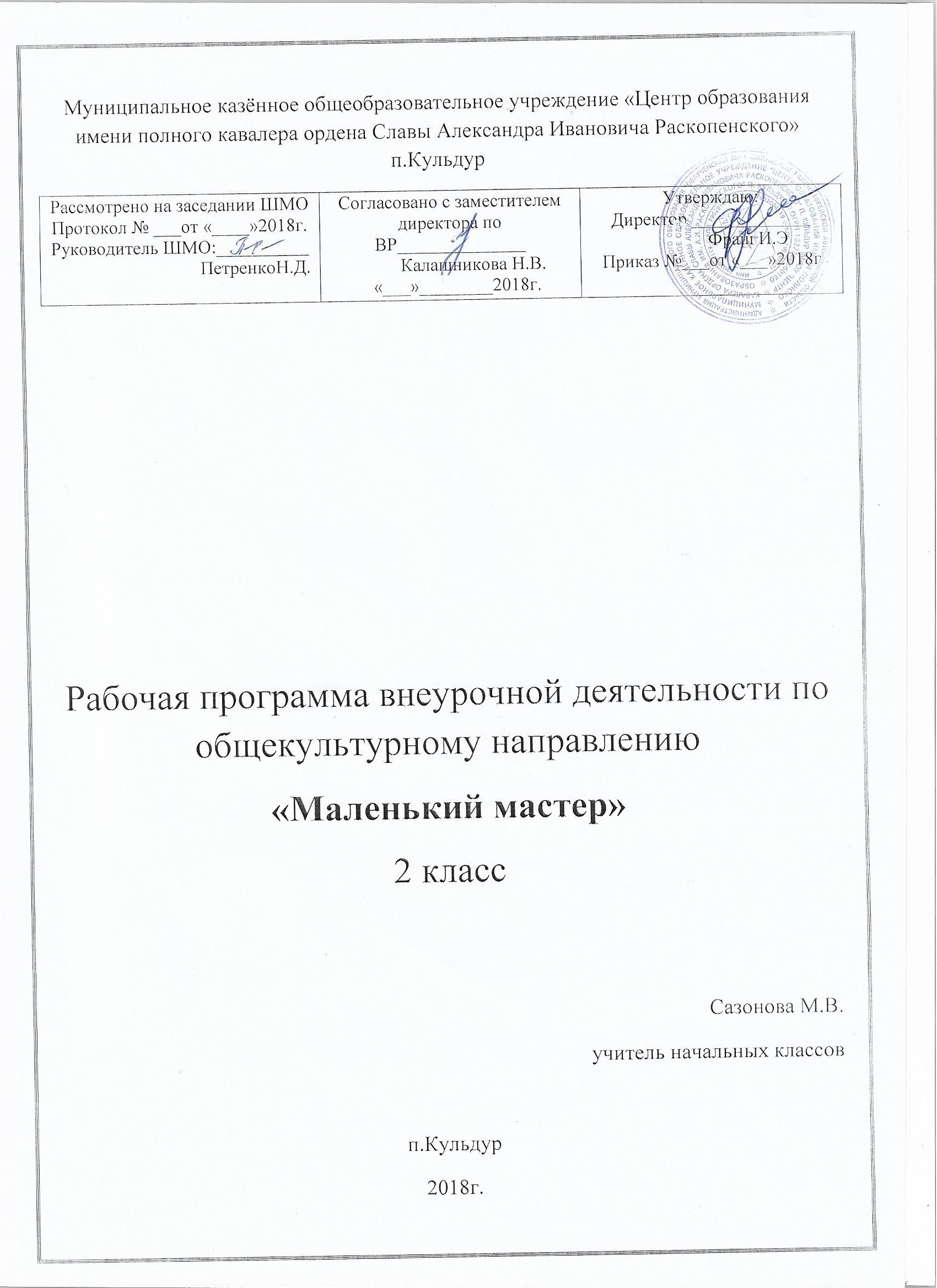 Назначение программы. Содержание программы нацелено на формирование культуры творческой личности, приобщение обучающихся к общечеловеческим ценностям через собственное творчество, формирование активной деятельностной позиции.Актуальность программы обусловлена ее практической значимостью: человек рассматривается как создатель духовной культуры и творец рукотворного мира. Возможность проявить себя, раскрыть неповторимые индивидуальные способности, в процессе изготовления красивых вещей, очень важны для воспитания у обучающихся нравственного начала, любви и уважения к творческому труду.Возрастная группа обучающихся, объем часов. Программа разработана для обучающихся 1 – 4 классов. Занятия проходят во внеурочное время 2 раза в неделю (68 часов). Продолжительность занятий 40 минут.Цель программы - создание условий для творческого и нравственного развития детей, ориентирование детей в предметно – практической деятельности, через освоение ими техник художественных ремесел и включая их в сферу декоративно-прикладного искусства.Задачи курсаФормирование позитивной самооценки, самоуважения.Формирование коммуникативной компетентности в сотрудничестве:- умение вести диалог, координировать свои действия с действиями партнеров по совместной деятельности;- способности доброжелательно и чутко относиться к людям, сопереживать;- формирование социально адекватных способов поведения.3. Формирование способности к организации деятельности и управлению ею:- воспитание целеустремленности и настойчивости;- формирование навыков организации рабочего пространства и рационального использования рабочего времени;- формирование умения самостоятельно и совместно планировать деятельность и сотрудничество;- формирование умения самостоятельно и совместно принимать решения.4.Освоение трудовых умений и навыков, овладение материалами и инструментами, осмысление технологии процесса изготовления изделий из различных материалов в проектной деятельности.5. Формирование умения решать творческие задачи.6. Формирование умения работать с информацией (сбор, систематизация, хранение, использование).Методы работы:Проблемный (педагог ставит проблему и вместе с детьми ищет пути ее решения);Частично-поисковый (в форме игры, конкурса);Исследовательский (расширение и углубление знаний и умений);Беседы, диалоги;Эвристический (дети сами формируют проблему и ищут способы ее решения);Репродуктивный (воспроизводящий);Иллюстративный (объяснение сопровождается демонстрацией наглядного материала).Формы проведения занятий:Коллективное творчество (парное, микрогрупповое, межгрупповое взаимодействие)Индивидуальная работа;Экскурсии;Планируемые результаты освоения курсаЛичностными результатами изучения курса является формирование следующих умений:- определять и высказывать под руководством педагога самые простые, общие для всех людей, правила поведения при сотрудничестве (этические нормы);- в предложенных ситуациях общения и сотрудничества педагогом, опираясь на общие для всех простые правила поведения, делать выбор при поддержке других участников группы и педагога, как поступить;- развивать положительный мотив к деятельности в проблемной ситуации («Хочу разобраться…»; « хочу попробовать свои силы…», «Хочу убедиться, смогу ли разрешить эту ситуацию»)- формировать положительные изменения в эмоционально-волевой сфере («Испытываю радость, удовольствие от деятельности, мне это интересно, могу усилием воли концентрировать свое внимание…»), переживание учащимися субъективного открытия («Я сам получил этот результат, я сам справился с этой проблемой…»)Метапредметными результатами изучения курса являются формирование следующих универсальных учебных действий (УУД).Регулятивные УУД:- определять и формулировать цель деятельности с помощью учителя;- проговаривать последовательность действий;- учиться высказывать свое предположение (версию) на основе работы с иллюстрацией;- учиться работать по предложенному учителем плану;- учиться отличать верно выполненное задание от неверного;- учиться совместно с учителем и другими обучающимися давать эмоциональную оценку деятельности товарищей.Познавательные УУД:- ориентироваться в своей системе знаний: отличать новое от уже известного с помощью учителя;- добывать новые знания: находить ответы на вопросы, используя справочные источники, свой жизненный опыт и информацию, полученную от учителя;- перерабатывать полученную информацию: делать выводы в результате совместной работы всего класса;- преобразовывать информацию из одной формы в другую: составлять рассказы и задачи на основе предметных рисунков, схематических рисунков, схем.Коммуникативные УУД:- донести свою позицию до других: оформлять свою мысль в устной и письменной речи (на уровне одного предложения или небольшого текста);- слушать и понимать речь других;- совместно договариваться о правилах общения и поведения и следовать им;-учиться выполнять различные роли в группе (лидера, исполнителя, критика).Предметные результаты.- Получение первоначальных представлений о значении труда в жизни человека и общества, о видах декоративно – прикладного творчества и важности правильного выбора профессии.- Приобретение навыков самообслуживания, овладение технологическими приемами ручной обработки материалов, освоение правил техники безопасности.- Использование приобретенных знаний и умений для творческого решения несложных конструкторских, художественно-конструкторских (дизайнерских), технологических и организационных задач.Результативность курса. В основу изучения курса положены ценностные ориентиры, достижение которых определяются воспитательными результатами. Воспитательные результаты внеурочной деятельности оцениваются по трем уровням.Первый уровень результатов – приобретение школьником социальных знаний (об общественных нормах, устройстве общества, о социально одобряемых и неодобряемых формах поведения в обществе и т.п.), первичного понимания социальной реальности и повседневной жизни.Для достижения данного уровня результатов особое значение имеет взаимодействие ученика со своим учителем как значимым для него носителем положительного социального знания и повседневного опыта.Второй уровень результатов - получение школьником опыта переживания и позитивного отношения к базовым ценностям общества (человек, семья, Отечество, природа, мир, труд, культура), ценностного отношения к социальной реальности в целом.Для достижения данного уровня результатов особое значение имеет взаимодействие школьников между собой на уровне класса, школы, то есть в защищенной, дружественной среде. Именно в такой близкой социальной среде ребенок получает первое практическое подтверждение приобретенных социальных знаний, начинает их ценить (или отвергает).Третий уровень результатов - получение школьником опыта самостоятельного общественного действия. Только в самостоятельном общественном действии, действии в открытом социуме, за пределами дружественной среды школы, для других, зачастую незнакомых людей, которые вовсе не обязательно положительно к нему настроены, юный человек действительно становится (а не просто узнает о том, как стать) социальным деятелем, гражданином, свободным человеком. Именно в опыте самостоятельного общественного действия приобретается то мужество, та готовность к поступку, без которых немыслимо существование гражданина и гражданского общества.Контроль и оценка планируемых результатов.Для оценки эффективности занятий можно использовать следующие показатели:Удовлетворенность учеников, посещающих занятия;Сформированность деятельности (правильность выполняемых действий; соблюдение правил техники безопасности);Степень помощи, которую оказывает учитель учащимся при выполнении заданий: чем помощь учителя меньше, тем выше самостоятельность учеников и, следовательно, выше развивающий эффект занятий;Поведение учащихся на занятиях: живость, активность, заинтересованность школьников обеспечивают положительные результаты занятий;Результаты выполнения тестовых заданий, при выполнении которых выявляется, справляются ли ученики с этими заданиями самостоятельно.Способы выявления промежуточных и конечных результатов обучения учащихся:Тестирование;Анкетирование;Демонстрации;Выставки творческих работ;Участие в творческих конкурсах разного уровня.Контроль и оценка результатов учащихся предусматривает выявление индивидуальной динамики качества усвоения программы ребенком и не допускает сравнения его с другими детьми.Способом организации накопительной системы оценки является портфель достижений обучающегося. Портфель достижений – сборник работ и результатов обучающегося, который демонстрирует его усилия, прогресс и достижения.Обеспечение программы:Необходимые материалы, инструменты и приспособления приобретаются за счет родительских средств.Материалы:Бумага цветная, бархатная, писчая, альбомная, картон, салфетки;Ткани и нитки различные по фактуре, цвету, видам;Природный материал;Краски, гуашь;Клей ПВАПроволокаИнструменты и приспособления:Карандаши, фломастеры, линейки, иголки, ножницы, кисточки.СТРУКТУРА ПРОГРАММЫВ программу включены следующие разделы:1.Работа с природными материалами2. Лепка3.Бумагопластика4.Работа с тканью и нитками5.Выставки, экскурсииИзучение каждого раздела завершается изготовлением изделия, т.е. теоретические задания и технологические приемы подкрепляются практическим применением к жизни.Содержание разделов построено по следующему алгоритму:1.Исторический аспект2.Связь с современностью3.Освоение основных технологических приемов, выполнение учебных заданий4.Выполнение творческих работ (индивидуальных, групповых или коллективных).Программа ориентирует обучающихся на самостоятельность в поисках композиционных решений, в выборе способов приготовления поделок.Программой предусмотрены посещение музея, участие в выставках.СОДЕРЖАНИЕ ПРОГРАММЫ1 КЛАСС – 68 часов1 год обучения направлен на удовлетворение интересов детей в приобретении базовых знаний и умений о простейших приемах и техниках работы с материалами и инструментами, изготовление простейших декоративно-художественных изделии. Дети учатся организации своего рабочего места.1.Вводное занятие – 1 часЗнакомство с основными направлениями работы на занятиях, материалами и инструментами. Инструктаж по правилам техники безопасности.2.Работа с природным материалом – 8 часовЭкскурсия в парк. Сбор природного материала. Правила сбора, сушки и хранения. Конструирование из природного материала.3.Лепка – 14 часовРисование, раскрашивание пластилином. Лепка из соленого теста животных и их раскрашивание. Лепка из снега.4.Бумагопластика – 37 часовЗнакомство с аппликацией, выполнение работ из геометрических фигур. Складывание и плетение из полосок бумаги. Изготовление «мягких» игрушек из бумаги. Объемное моделирование из спичечных коробков. Модели самолетов. Оригами. Знакомство с условными обозначениями. Складывание фигурок из квадратов и прямоугольников. Киригами. Знакомство с техникой. Вырезание по контуру. Простое силуэтное вырезание.5.Работа с нитками и материалом – 6 часовЗнакомство с видами ниток. Плетение нитками в 2 – 3 полоски. Аппликация с использованием плетеных «косичек». Инструктаж по технике безопасности при работе с иглой. Пришивание пуговиц. Аппликация из пуговиц. Прокладывание ровных стежков.6.Отчетная выставка – ярмарка работ школьников – 2 часа2 КЛАСС - 68 часов2 год обучения направлен на использование учащимися приобретенных умений и навыков при изготовлении более сложных по технике выполнения изделий, работая по образцам, схемам и доступным условным обозначениям.1.Вводное занятие – 1 часЗнакомство с разнообразием технологий и материалов для создания изделий декоративно-прикладного искусства. Правила техники безопасности. Правила поведения на занятиях.2.Работа с природным материалом – 4 часаПовторение правил сбора, сушки и хранения природного материала. Экскурсия в парк, сбор природного материала. Художественное конструирование. Аппликация из птичьих перьев.3.Лепка – 12 часовИз истории лепки. Рисование на пластилине. Знакомство с конструктивным способом лепки. Что такое «обрубовка». Мифы. Лепка мифологических персонажей. Способы создания узоров на пластилиновой основе. Лепка из соленого теста.4.Бумагопластика – 41 часИз истории аппликации. Знакомство с обрывной, объемной аппликацией, обрывной мозаикой. Изготовление работ в этих техниках. Техника «торцевание» и выполнение работ. Из истории плетения. Плетеные картины. Объемные игрушки из бумажных полосок. Знакомство с историей оригами. Складывание из бумаги и салфеток. Происхождение техники «киригами». Силуэтное, симметричное вырезание. Вырезание открыток, снежинок.5.Работа с нитками и тканью – 9 часовИз истории шитья. Как получаются ткани. Знакомство с видами швов: «вперед иголку», «двойной шов». Пуговицы в поделках.6.Отчетная выставка - ярмарка работ школьников – 1 час3 КЛАСС – 68 часов3 год обучения учащиеся закрепляют свои умения на основе представлений о многообразии материалов, их видов, свойствах, происхождении, учатся подбирать доступные в обработке материалы и технологические приемы для изделий в соответствии с поставленной задачей.1.Вводное занятие – 1 часПравила техники безопасности. Правила поведения на занятиях. Знакомство с планом работы не год.2.Работа с природным материалом – 14 часовЧто такое «флористика»? Понятия «композиция», «цвет», «фон». Правила сбора, сушки и храненияприродного материала. Создание композиции из листьев, сюжетных картин. Аппликация из яичной скорлупы.3.Лепка – 12 часовОсобенности русской народной глиняной игрушки и ее изготовление из пластилина. Лепка из соленого теста и из снега. Знакомство с элементом интерьера: подсвечник, его виды и лепка.4.Бумагопластика – 30 часовИстория происхождения ножниц. Правила пользования. Резание по прямой, косой, по кругу. Вырезание геометрических фигур и картинок из них. Понятия «плоскостная» и «объемная» аппликации и технологии их выполнения. Игрушка с подвижными деталями. Рисование ватой по бархатной бумаге. Простое торцевание на бумажной основе. Многослойное торцевание. Складывание животных из бумаги. Объемное изделие из треугольных модулей. Силуэтное вырезание. Изготовление открыток, объемных фигур в технике «киригами».5.Работа с нитками и тканью – 10 часовАппликация из резаных нитей. Технология изготовления кистей и помпонов из ниток. Знакомство с техникой «изонить». Отработка навыков заполнения различных элементов в этой технике на картонной основе.6.Отчетная выставка – ярмарка работ школьников – 1 час4 КЛАСС – 68 часов4 год обучения ориентирует детей на самостоятельность в поисках композиционных решений, в выборе способов приготовления поделок.1.Вводное занятие – 1 часПравила техники безопасности. Правила поведения на занятиях. Знакомство с планом работы на предстоящий учебный год.2.Работа с природным материалом – 10 часовПлоскостная композиция из растений. Объемная композиция из сухоцветов. Изготовление панно из семян и листьев на пластилиновой основе. Аппликация из яичной скорлупы, из крашеных опилок.3.Лепка – 11 часовРисование пластилином. Выпуклая и обратная аппликации. Раскатывание, резьба пластилина. Расписной пластилин. Лепка из пластилина на проволочном каркасе. Аппликация из соленого теста (авторская работа).4.Бумагопластика – 36 часовИз истории папье-маше и изготовление поделок (грибок, сова, елочные игрушки). Объемные цветы. Многослойное торцевание: топиары. Модульное оригами (коллективная работа). «Сказочный домик», сюжетные картины, открытки в технике «киригами».5.Работа с нитками и тканью – 9 часовИгрушка из помпонов. Швы: тамбурный, стебельчатый, петельный. Вышивка картинки. Вырезание из накрахмаленной ткани и раскрашивание. Изонить. Шитье мягкой игрушки.1 КЛАССТЕМАТИЧЕСКОЕ ПЛАНИРОВАНИЕ2 КЛАСС – 68 часовТЕМАТИЧЕСКОЕ ПЛАНИРОВАНИЕ
3 КЛАСС – 68 часовТЕМАТИЧЕСКОЕ ПЛАНИРОВАНИЕ4 КЛАСС – 68 часовТЕМАТИЧЕСКОЕ ПЛАНИРОВАНИЕ№ П/ПТЕМА ЗАНЯТИЯКОЛ-ВОЧАСОВДАТАПРОВЕДЕНИЯ1Вводное занятие1Работа с природным материалом2-3Экскурсия в парк. Сбор природного материала24-5Аппликация из листьев26-7Конструируем из природного материала и пластилина8Художественное конструирование из природного материала19Мозаика из семян на пластилиновой основе1Лепка10-12Раскрашивание пластилином313-14Печатаем рисунки на пластилиновой основе215Рисуем жгутиками из пластилина116-18Рисуем пластилином319-21Лепим из соленого теста322-23Лепим из снега2Бумагопластика24-27Аппликация из кругов428Геометрическая мозаика129Вырезанная из бумаги аппликация130-32Мозаика из бумаги333Складывание полоски и прямоугольника13 4Необычные «мягкие» игрушки.Птичка135Необычные «мягкие» игрушки.«Божья коровка»136Необычные «мягкие» игрушки.Осьминожек137Необычные «мягкие» игрушки.Зайчик из салфетки138Плоское прямое плетение139Закладка140Объемное моделирование из готовых геометрических форм (спичечные коробки). Грузовик141Объемное моделирование из готовых геометрических форм (спичечные коробки). Паровозик142Объемное моделирование из готовых геометрических форм (спичечные коробки). Фургон с секретом143Модели самолетов144Оригами. Заяц.145Оригами. Лиса.146Оригами. Бабочка.147Выпуклая аппликация «Лиса и заяц на лугу»148Оригами. Золотая рыбка149-50Аппликация «Совиное семейство»251-54Киригами. Вырезание по контуру455-60Киригами. Силуэтное вырезание6Работа с нитками и тканью61Плетение в 2 полоски и в 3 ряда («косички»)162-63Аппликация с использованием «косичек»264Пришиваем пуговицы165Аппликация «Цветущая лужайка» с использованием пуговиц166Прокладываем ровные стежки на ткани167-68Отчетная выставка-ярмарка работ школьников2№п/пТЕМА ЗАНЯТИЙКОЛ-ВОЧАСОВДАТАПРОВЕДЕНИЯ1Вводное занятие1Работа с природным материалом2-3Экскурсия в парк. Сбор природногоматериала24Художественное конструирование изприродного материала15Аппликация из птичьих перьев1Лепка6Из истории лепки17Рисунок на пластилине18Лепка конструктивным способом.Обрубовка. Парусник19Лепка конструктивным способом.Обрубовка. Волшебный цветок.110Лепка конструктивным способом.Обрубовка. Фантастические существа111Лепка украшений. Шарики, конусыи лепестки.112Лепка украшений. Завитки и розы.113Волшебная кошка114Универсальный робот115Принцесса. Принц.116-17Лепка из соленого теста2Бумагопластика18Из истории аппликации119Обрывная аппликация. Море120Обрывная аппликация. Береза.121Аппликация из скрученной бумаги122Способы выполнения объемной аппликации123Мозаика из обрывных кусочков124Мозаика из газетных комочков125Живописная мозаика из обрывных кусочков бумаги. Собака126Живописная мозаика из обрывных кусочков бумаги. Птичка питта127Объемная мозаика из гофрированной бумаги.128Художественное складывание129Аппликация. Делаем прическу.130Аппликация из частей круга.131Аппликация из разных геометрических фигур132Забавные животные. Заяц.133Забавные животные. Собака.134Торцевание на пластилине.135-36Торцевание. Аппликация237Из истории оригами138Складываем из квадрата. Рыба139Складываем из квадрата. Лягушка.140Складываем из квадрата. Попугай.141Водяная лилия из салфеток.142Из истории киригами143-46Силуэтное вырезание447-48Симметричное вырезание249-51Вырезание открыток352-53Вырезание открыток254Из истории плетения155Прямое плетение из полосок бумаги156Плетеные картинки157Плетень158Объемные игрушки из бумажных полосок1Работа с нитками и тканью59Из истории шитья. Как получаются ткани160Вышивание по криволинейному контуру. Шов «вперед иголку». Утка161Шов «вперед иголку». Цветок162Двойной шов «вперед иголку»163Разные способы пришивания пуговиц164Пуговицы в поделках. Корзинка165Пуговицы в поделках. Грибок166Пуговицы в поделках. Дождик167Оля или Коля?168Отчетная выставка-ярмарка работ школьников1№п/пТЕМА ЗАНЯТИЯКОЛ-ВОЧАСОВДАТАПРОВЕДЕНИЯ1Вводное занятие1Работа с природным материалом2-4Что такое флористика? Правила сбора, сушки и хранения природного материала. Инструменты для работы. Понятия «композиция», «цвет», «фон»35-7Создание композиции из листьев38-10Сюжетная картина по выбору «Осенний лес», «Морское дно» и др.311-13Изготовление картины «Цветы в вазе»314-15Техника «аппликация из яичной скорлупы»2Лепка16Русская народная глиняная игрушка. Особенности игрушек традиционных центров народных промыслов (Филимоново, Дымково, Каргополь).117-18Изготовление игрушек из пластилина219-21Изготовление игрушек из соленого теста и их роспись322-23Лепка из соленого теста «Заядлый охотник»224-25Подсвечник (пластинография)226-27Лепка из снега. Сказочные фигуры2Бумагопластика28История происхождения ножниц. Правила пользования ножницами. Резание по прямой, по косой, по кругу. Вырезание геометрических фигур и картинок129Рисование ватой по бархатной бумаге130Игрушка из картона с подвижными деталями.131Моделирование из конусов (кошка)132Понятие «плоскостная аппликация». Правила пользования трафаретами и шаблонами. Аппликация с использованием элементов круга «Рыбки»133-34Понятие «объемная аппликация», технология ее выполнения. Аппликация «Цветы в вазе»237Моделирование из цветной бумаги. Открытка с сюрпризом.138-39Простое торцевание на бумажной основе.240-42Многослойное торцевание (коллективная работа)343Аппликация из ватных шариков144-45Складывание из бумаги. Кошка. Собака246-48Модульное оригами. Объемное изделие из треугольных модулей.349-50Силуэтное вырезание251-52Изготовление открыток в технике «киригами»253-56Вырезание объемных фигур в технике «киригами»457Вырезание снежинок1Работа с нитками и тканью58Аппликация из резаных нитей159Технология изготовления кистей и помпонов из ниток160-61Знакомство с техникой «изонить». Материалы, инструменты, приспособления. Отработка навыков заполнения различных элементов в технике «изонить» на картонной основе.262Работа в технике «изонить»163-64Аппликация из нитяных валиков. Бабочка265Приклеивание ниток по спирали166Аппликация из ткани, приклеенной на бумагу167Аппликация из сжатой ткани168Отчетная выставка-ярмарка работ школьников№П/ПТЕМА ЗАНЯТИЯКОЛ-ВОЧАСОВДАТАПРОВЕДЕНИЯ1Вводное занятие1Работа с природным материалом2-3Правила сбора, сушки и хранения природного материала. Инструменты для работы. Сбор природного материала24Плоскостная композиция из растений15Объемная композиция из сухоцветов16Объемные цветы из крылаток клена17Панно из семян и листьев на пластилиновой основе18-9Аппликация из яичной скорлупы210-11Аппликация из крашеных опилок2Лепка12Рисование пластилином113Обратная аппликация из пластилина на прозрачной основе114Выпуклая аппликация из пластилина115Раскатывание пластилина116Резьба по пластилину117Расписной пластилин, полученный разрезанием118Лепка из пластилина на проволочном каркасе119-20Аппликация из соленого теста (авторская работа)221-22Лепка из снега2Бумагопластика23Из истории папье-маше. Знакомство с техникой.124-26Поделки в технике «папье-маше» и их роспись. Тарелка.327-30Елочные игрушки431-32Объемные цветы233-36Объемные изделия в технике «многослойное торцевание». Топиары437-39Модульное оригами. Елочка340-42Модульное оригами. Бабочка343-46Модульное оригами. Корзина с цветами.447-49Модульное оригами. Мухоморчик.350-54Вырезание сюжетных картин в технике «киригами»555-56Вырезание. «Сказочный домик»257-58Вырезание открыток2Работа с нитками и тканью59Помпоны из шерстяных ниток.Пушистая гусеница160Вышивка. Тамбурный шов. Стебельчатый шов. Петельный шов.161Вышивание бабочки162Аппликация на тканевой основе163Вырезание из накрахмаленной ткани, раскрашивание164-65Изонить.266-67Шитье мягкой игрушки268Отчетная выставка-ярмарка работ школьников1